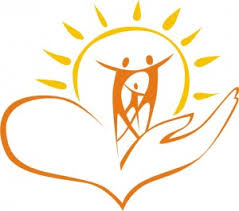 АТА-АНАНЫҢ МІНДЕТТЕРІ МЕН ЖАУАПКЕРШІЛІГІМІНДЕТТЕРІ:1. Мәдениетті адам тәрбиелеуге және өз баласын таза өмір сүруге бейімдеуге міндетті.2.  Білім алуына көмектесуге міндетті.3.  Жүйелі білім алуына жағдай жасауға міндетті.4. Үнемі ата-аналар жиналысына қатысуға, мұғаліммен кездесуге, баласының мектептегі өмірімен танысуға міндетті.5. Баланың өміріне, денсаулығына зиян келтіретін темекі, арақ, т.б. улы заттарды қолданбауға, олардың балаға зиянды екенін түсіндіруге міндетті.6.  «Баланы жетіге келгенше тыйма, жетіден он төртке келгенше білім беріп қина, он төрттен кейін үлкен азамат деп сыйла» деген қағиданы берік сақтауға міндетті.ЖАУАПКЕРШІЛІГІ:1.   Балаға арамза әрекет жасағаны үшін жауапты.2. Мұғалімге, мектептің педагогикалық ұжымына балағаттау және әдепсіз қарым-қатынас жасағаны үшін жауапты.3.    Бала тәрбиесі үшін қабылданған барлық қаулылардың орындалмағанына жауапты.4.   Балаға адамгершілік тәрбие беру үшін, өз жанұясында бірлік пен татулықты ұстануға жауапты. Үйдегі тыныштық баланың мектептегі мәселелерін тиімді шешудің бірден бір жолы.5.  Мектептен кейінгі баланың білім мен тәрбие алуына бақылау жасауына жауапты.6.  Кәмелеттік жасқа жеткенге дейінге баланың салауатты өмір салтына сай тәрбие алуына жауапты.